																			reunion_del_27_de_mayo_al_2_de_junio_de_2024																						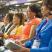 27 de mayo a 2 de junioGuía de actividades 2024		        		 		mayo   											27 DE MAYO A 2 DE JUNIO																																																									SALMOS 42-44	 																								  																																													Canción 86 y oración						 									CANCIÓN 86Necesitamos que Jehová nos enseñe(Isaías 50:4; 54:13)1.Ven a tomar gratis agua de la vida;       ven y podrás conocer a Jehová.Sus enseñanzas son saludables,       te nutrirán y tu sed saciarán.2.Nuestras reuniones jamás abandonemos,       en el Salón aprendemos de Diosy todos juntos nos animamos       a predicar y mostrarnos amor.3.¡Qué gozo da escuchar las alabanzas       a nuestro Dios en la congregación!Gracias, Jehová Dios, por enseñarnos.       ¡Siempre serás nuestro Gran Instructor!(Vea también Heb. 10:24, 25; Apoc. 22:17). 																																Palabras de introducción (1 min.)																																																																																										https://mega.nz/#F!F6ADED7b!gdXtSl_d2I5SPIF94vI-Qg	<- 1MAG3N35																																																						.      TESOROS DE LA BIBLIA             .		 														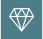            \										1. Aproveche al máximo la enseñanza que viene de Jehová(10 mins.)--No pierda ninguna oportunidad de adorar a Jehová con los hermanos, y siempre que sea posible hágalo en persona (Sl 42:4, 5; w06 1/6 9 párr. 4).								Salmo 42:4, 5 	  	La Biblia. Traducción del Nuevo Mundo (edición de estudio)  4   Recuerdo estas cosas, y abro mi corazón,*       porque hubo un tiempo en que yo caminaba con la multitud;              iba caminando delante de ellos solemnemente* a la casa de Dios       entre gritos de alegría y expresiones de gratitud,              gritos de una multitud que está celebrando una fiesta.+   5 ¿Por qué estoy desesperado?+¿Por qué siento esta agitación dentro de mí?       Esperaré a Dios,+              porque lo alabaré de nuevo como mi Gran Salvador.+No pierda ninguna oportunidad de adorar a Jehová con los hermanos, y siempre que sea posible hágalo en personaPuntos sobresalientes del libro segundo de los SalmosLa Atalaya 2006 | 1 de junioSalmo 42:4, 5, 11; 43:3-5. Si por alguna razón más allá de nuestro control se nos separa temporalmente de la congregación cristiana, nos sostendrá recordar los momentos felices pasados con nuestros hermanos. Aunque tales recuerdos quizá aumenten nuestra soledad al principio, también nos ayudarán a tener presente que Dios es nuestro refugio y que necesitamos esperar en él para recibir alivio.--Ore antes de estudiar la Palabra de Dios (Sl 42:8; w12 15/1 15 párr. 2).									Salmo 42:8 	  	La Biblia. Traducción del Nuevo Mundo (edición de estudio)  8   De día, Jehová me concederá su amor leal;            de noche, me acompañará su canción: una oración al Dios de mi vida.+Ore antes de estudiar la Palabra de DiosSesiones de estudio más amenas y productivasLa Atalaya 2012 | 15 de enero1 ORAR. Lo primero es acudir a Dios (Sal. 42:8). El estudio de su Palabra forma parte de la adoración que le rendimos. Por eso, debemos pedirle que nos conceda su espíritu y la debida actitud (Luc. 11:13). Barbara, quien lleva muchos años en el servicio misional, señala: “Siempre hago una oración antes de leer o estudiar la Biblia. Entonces siento que Jehová me apoya y aprueba lo que hago”. La oración nos ayuda a preparar la mente y el corazón para que asimilen el abundante alimento espiritual que recibimos.--Deje que la verdad de la Biblia lo guíe en todos los aspectos de su vida (Sl 43:3).																	Salmo 43:3 	  	La Biblia. Traducción del Nuevo Mundo (edición de estudio)  3   Envía tu luz y tu verdad.+           Que ellas me dirijan;+    que me guíen a tu santa montaña y a tu gran tabernáculo.+Deje que la verdad de la Biblia lo guíe en todos los aspectos de su vida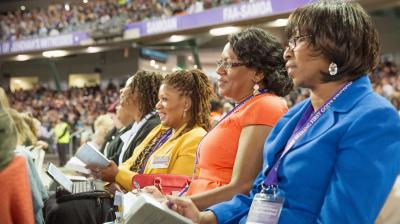 La enseñanza que viene de Jehová nos da fuerzas para aguantar las pruebas y cumplir nuestra promesa de servirle para siempre (1Pe 5:10; w16.09 5 párrs. 11, 12).															1 Pedro 5:10 	  	La Biblia. Traducción del Nuevo Mundo (edición de estudio)  10   Ahora bien, después de que hayan sufrido por un poco de tiempo, el Dios de toda bondad inmerecida, que los llamó a su gloria eterna+ en unión con Cristo, él mismo terminará el entrenamiento de ustedes. Él los hará firmes,+ él los hará fuertes,+ él los pondrá sobre una base sólida.No dejemos caer las manosLa Atalaya (estudio) 2016 | septiembre11 La educación que recibimos en las reuniones, las asambleas y las escuelas bíblicas también nos hace más fuertes. Esa instrucción nos ayuda a tener la motivación apropiada, a ponernos metas espirituales y a cumplir con todas nuestras responsabilidades cristianas (Sal. 119:32). ¿Hacemos lo posible por conseguir la fuerza que nos puede dar esa educación bíblica?12. ¿Qué debemos hacer para mantenernos fuertes espiritualmente?12 Jehová ayudó a su pueblo a vencer a los amalequitas y a los etíopes, y les dio fuerzas a Nehemías y a los demás judíos para terminar la reconstrucción de los muros. Dios también nos dará las fuerzas que necesitamos para cumplir con nuestra misión de predicar a pesar de la oposición, de la apatía o de nuestras inquietudes (1 Ped. 5:10). Pero no esperemos que Jehová haga un milagro para ayudarnos. Tenemos que poner de nuestra parte: leamos la Biblia todos los días, estudiemos la información que se analiza en las reuniones y asistamos a ellas todas las semanas, alimentemos nuestra mente y corazón con un estudio personal y en familia, y acudamos siempre a Jehová en oración. No permitamos que otras ocupaciones o metas nos impidan aprovecharnos al máximo de lo que Jehová usa para fortalecernos y animarnos. Si nos parece que hemos aflojado en alguno de estos campos, pidámosle ayuda a Dios. Entonces veremos que su espíritu hace que haya en nosotros “tanto el querer como el actuar” (Filip. 2:13). Ahora bien, 2. Busquemos perlas escondidas(10 mins.)Sl 44:19. ¿A qué puede hacer referencia la expresión “donde viven los chacales”? (it-1 470).Respuesta:																Salmo 44:19 	  	La Biblia. Traducción del Nuevo Mundo (edición de estudio)  19   Pero tú nos has aplastado donde viven los chacales; nos has cubierto de profunda oscuridad.¿A qué puede hacer referencia la expresión “donde viven los chacales”?ChacalPerspicacia para comprender las Escrituras, volumen 1El chacal aparece repetidas veces en las Escrituras en diferentes ilustraciones. Cuando Job describió su propio estado lamentable, exclamó que había llegado a ser un “hermano para los chacales”. (Job 30:29.) Concerniente a una derrota humillante del pueblo de Dios, el salmista se lamentó: “Nos has aplastado en el lugar de chacales” (Sl 44:19), quizás refiriéndose al campo de batalla donde los chacales se congregan para alimentarse de los cadáveres. (Compárese con Sl 68:23.) Como consecuencia del sitio babilonio de Jerusalén en el año 607 a. E.C., hubo una gran hambre, y como resultado, las madres trataron con crueldad a sus propios hijos. Por esa razón Jeremías contrastó apropiadamente la crueldad “de [su] pueblo” con el cuidado maternal de los chacales. (Lam 4:3, 10.)																																										¿Qué perlas espirituales ha encontrado en la lectura bíblica de esta semana?   SALMOS 42-44Respuesta:																 *  Salmo 42:1    42  Como la cierva* que anhela las corrientes de agua,                                     así te anhelo yo a ti, oh, Dios.Espere en JehováLa Atalaya 1986 | 15 de octubre   	(w86 15/10 29)◆ Salmo 42:1—¿En qué sentido era el salmista como una ‘cierva* que anhela las corrientes de agua’?Por alguna razón este levita estaba en el exilio. Añoraba tanto adorar en el santuario de Jehová que se sentía como una cierva, o venada, perseguida y con sed, mientras ansiaba agua en un país desolado y árido. Él tenía ‘sed’, o ansias, de Jehová y del privilegio de adorar a Dios en Su santuario. (Sl 42 Versículo 2.)Espere en JehováLección para nuestro día: La experiencia que tuvo este salmista en el exilio debería movernos a mostrar profundo aprecio por el compañerismo de que disfrutamos actualmente en el pueblo de Jehová. Si debido a la persecución se nos encarcela temporalmente y se nos priva de dicho compañerismo, podemos meditar sobre los gozos que hemos tenido en el servicio sagrado y orar por aguante mientras ‘esperamos en Dios’ para que nos restaure al compañerismo activo con sus adoradores. (Salmo 42:4, 5, 11; 43:3-5.)                  											  						 			                 	  						 			                 									                         	 *  Salmo 44:3    3   No fue con su propia espada con la que ellos ocuparon la tierra+ni fue su propio brazo el que les dio la victoria.+  Más bien, fue gracias a tu mano derecha, a tu brazo+ y a la luz de tu rostro,porque tú te complaciste en ellos.+Luz, I					(it-2 264)Perspicacia para comprender las Escrituras, volumen 2La ‘luz del rostro de Dios’ significa el favor divino. (Sl 44:3; 89:15.) *  Salmo 44:21    21  ¿acaso no lo descubrirá Dios?    Él conoce los secretos del corazón.+Seamos honrados en todo		(lff lección 36)¡Disfrute de la vida para siempre! Curso interactivo de la Biblia4. A Jehová le gustan las personas honradasLean Salmo 44:21 y Malaquías 3:16, y hablen sobre lo siguiente:¿Tiene sentido pensar que podemos ocultar la verdad? ¿Por qué piensa así?Si elegimos decir la verdad, incluso cuando no sea fácil hacerlo, ¿cómo cree que se sentirá Jehová? 																																3. Lectura de la Biblia(4 mins.) Sl 44:1-26 (th lección 11).													Salmo 44:1-26 	  La Biblia. Traducción del Nuevo Mundo (edición de estudio)  44 Oh, Dios, lo hemos oído con nuestros propios oídos,       nuestros antepasados nos contaron+              las hazañas que realizaste en sus días,                     en los días de la antigüedad. 2 Con tu mano expulsaste naciones+       y asentaste allí a nuestros antepasados.+              Aplastaste naciones y las echaste de allí.+ 3 No fue con su propia espada con la que ellos ocuparon la tierra+       ni fue su propio brazo el que les dio la victoria.+              Más bien, fue gracias a tu mano derecha, a tu brazo+ y a la luz de tu rostro,                     porque tú te complaciste en ellos.+ 4 Tú eres mi Rey, oh, Dios;+       ordena una victoria completa para* Jacob. 5 Con tu poder haremos retroceder a nuestros adversarios;+       en tu nombre pisotearemos a los que se levantan contra  nosotros.+ 6 Porque ni confío en mi arco       ni mi espada me puede salvar.+ 7 Porque fuiste tú quien nos salvó de nuestros adversarios,+       fuiste tú quien humilló a los que nos odian. 8 Alabaremos a Dios todo el día       y a tu nombre daremos gracias para siempre. (Sélah). 9 Pero ahora tú nos has rechazado y humillado a nosotros,       y ya no acompañas a nuestros ejércitos.10 Siempre nos haces retroceder ante nuestros adversarios;+       los que nos odian se llevan todo lo que quieren.11 Nos entregas para que nos devoren como a ovejas;       nos has dispersado por las naciones.+12 Vendes a tu pueblo por una miseria;+       no sacas ningún beneficio con la venta.*13 Nos conviertes en algo despreciable para nuestros vecinos,       objeto de burla y risa para los que nos rodean.14 Nos haces motivo de desprecio* entre las naciones;+       los pueblos menean la cabeza ante nosotros en son de burla.15 Me siento humillado todo el día,       se me cae la cara de vergüenza16 por la voz del que insulta y deshonra,       por culpa de nuestro enemigo, que busca venganza.17 Todo esto nos ha caído encima;       aun así, no nos hemos olvidado de ti              ni hemos roto tu pacto.+18 Nuestro corazón no se ha desviado;       nuestros pasos no se salen de tu senda.19 Pero tú nos has aplastado donde viven los chacales;       nos has cubierto de profunda oscuridad.20 Si hemos olvidado el nombre de nuestro Dios       o si extendemos las manos para orarle a un dios extranjero,21 ¿acaso no lo descubrirá Dios?       Él conoce los secretos del corazón.+22 A causa de ti nos están matando todo el tiempo;       nos consideran ovejas destinadas al matadero.+23 Oh, Jehová, levántate. ¿Por qué sigues dormido?+       ¡Despierta! No nos rechaces para siempre.+24 ¿Por qué apartas tu mirada?*       ¿Por qué te olvidas de nuestro sufrimiento y de nuestra  opresión?25 Es que se nos ha rebajado hasta el polvo;       nuestro cuerpo está aplastado contra el suelo.+26 ¡Levántate a ayudarnos!+       Por tu amor leal, rescátanos.*+																																									 									 LECCIÓN 11                                                                                                .      Hablar con entusiasmo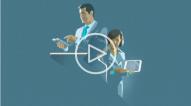 https://download-a.akamaihd.net/files/media_publication/8b/thv_S_11_r360P.mp4 CÓMO HACERLOPrepare el corazón. Al prepararse, medite en la importancia de su mensaje. Estudie bien la información para que pueda expresarse con convicción.Piense en sus oyentes. Reflexione en el buen efecto que tendrá en los demás lo que les va a decir o leer. Piense en cómo presentar la información para que sus oyentes la comprendan mejor y la valoren más.Haga que su mensaje cobre vida. Hable con el corazón. Muestre lo que siente mediante expresiones faciales que transmitan sinceridad y ademanes que sean naturales.      . SEAMOS MEJORES MAESTROS      .			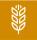 4. Empiece conversaciones(4 mins.) DE CASA EN CASA. Ofrezca un curso de la Biblia (lmd lección 5 punto 5).																LECCIÓN 5	Hacer discípulos: una obra de amorTactoImite a Pablo5. Siempre que sea posible, dele la razón a la persona y felicítela. Recuerde que quizás la persona crea de corazón que está en lo correcto. Primero busque un terreno común y luego ayúdela poco a poco a entender lo que la Biblia enseña.																																	5. Haga revisitas(5 mins.) DE CASA EN CASA. Invite a la persona al próximo discurso público. Presente y analice el video ¿Cómo son nuestras reuniones?, pero no lo ponga (lmd lección 7 punto 5).													LECCIÓN 7	Hacer discípulos: una obra de amorConstanciaImite a Pablo5. No se rinda. No dé por sentado que la persona no está interesada solo porque es difícil encontrarla en casa o porque está muy ocupada (1 Cor. 13:4, 7  4 El amor+ es paciente+ y bondadoso.+ El amor no es celoso.+ No presume, no es arrogante,+    7 Todo lo soporta,+ todo lo cree,+ todo lo espera,+ todo lo aguanta.+). Sea constante y siga intentando contactar a la persona, pero asegúrese de aprovechar bien el tiempo (1 Cor. 9:26  26 Por lo tanto, no corro sin una meta+ ni peleo dándole golpes al aire.+).																								¿Cómo son nuestras reuniones?Dele un vistazo a nuestros lugares de reunión y vea qué hacemos allí.     			https://download-a.akamaihd.net/files/media_publication/66/whkh_S_r360P.mp4 (15MB)																												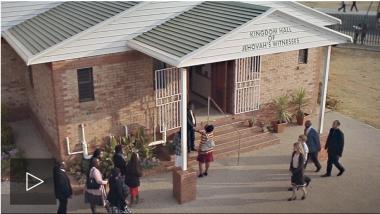 6. Discurso(3 mins.) lmd apéndice A punto 4. Título: Todos tendremos salud perfecta en el futuro (th lección 2).															Apéndice A	Hacer discípulos: una obra de amorEL FUTURO4. Todos tendremos salud perfecta en el futuro (Is. 33:24  24 Y ningún habitante* dirá: “Estoy enfermo”.+    La gente que viva en esta tierra será perdonada por su pecado.+; Is. 35:5, 6   5 En ese tiempo, los ojos de los ciegos serán abiertos+    y los oídos de los sordos serán destapados.+     6 En ese tiempo, el cojo trepará como un ciervo*+    y la lengua del mudo gritará de alegría.+    Pues brotarán aguas en el desierto    y torrentes en la llanura desértica.).																															LECCIÓN 2                                                                                        .   Hablar con naturalidad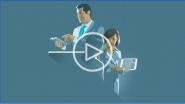 https://d34ji3l0qn3w2t.cloudfront.net/d7edc78f-f8c7-4d44-9188-75a1685f408f/1/thv_S_02_r720P.mp4 CÓMO HACERLOOre a Dios y prepárese bien. Pídale a Jehová que le ayude a concentrarse en el mensaje para no estar tan nervioso. Tenga claros los puntos principales que quiere transmitir. No se limite a repetir palabra por palabra lo que está escrito. Dígalo en sus propias palabras.Hable con el corazón. Piense en por qué las personas necesitan escuchar el mensaje y concéntrese en ellas. De ese modo, su postura, sus ademanes y sus expresiones faciales transmitirán sinceridad y simpatía.	 		Mire a sus oyentes. Si donde vive no resulta ofensivo, mantenga el contacto visual. Al presentar un discurso, en vez de mirar al auditorio en general, mire primero a una persona, luego a otra y así sucesivamente.			         .    NUESTRA VIDA CRISTIANA           .           .																				  			 														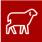 		 	 																			Canción 21						 									CANCIÓN 21Busquemos primero el Reino(Mateo 6:33)1.Dios estableció un Reino       en las manos de Jesús,quien muy pronto el planeta       regirá con rectitud.(ESTRIBILLO)Lo primero en la vida       es el Reino de Jehová.Si buscamos su justicia,       nuestro Dios nos cuidará.2.La comida y la ropa       no nos deben inquietar.Dios nos da lo necesario       si mostramos lealtad.(ESTRIBILLO)Lo primero en la vida       es el Reino de Jehová.Si buscamos su justicia,       nuestro Dios nos cuidará.3.Invitemos con urgencia       a quien quiera escuchara poner sus esperanzas       en el Reino de Jehová.(ESTRIBILLO)Lo primero en la vida       es el Reino de Jehová.Si buscamos su justicia,       nuestro Dios nos cuidará.(Vea también Sal. 27:14; Mat. 6:34; 10:11, 13; 1 Ped. 1:21).																																								7. Decide bien qué estudiarás y en qué trabajarás(15 mins.) Análisis con el auditorio.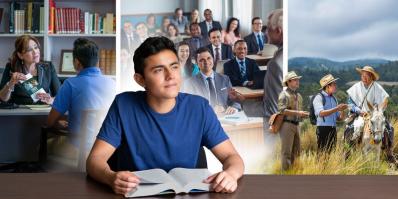 Joven, ¿ya sabes lo que harás cuando termines la enseñanza obligatoria? A lo mejor ya tienes en mente algún trabajo que te permita ser precursor. O quizás, para lograrlo, crees que lo mejor es seguir estudiando y así aprender un oficio o tener un título académico. ¡Esta etapa es única en la vida! Pero ¿te sientes saturado ante tantas posibilidades? ¿O presionado para hacer lo que otros te dicen? ¿Qué puede ayudarte a decidir bien?Lea Mateo 6:32, 33  32 Porque es la gente de las naciones la que busca todas estas cosas con tanto empeño. Su Padre celestial sabe que ustedes necesitan todas estas cosas.    33 ”Por lo tanto, sigan buscando primero el Reino y la justicia de Dios, y entonces recibirán también todas esas cosas.+. Luego pregunte:¿Por qué es bueno tener claras tus metas espirituales antes de decidir qué estudiarás y en qué trabajarás?Respuesta:																																													¿Qué pueden hacer los padres para ayudar a sus hijos a poner en práctica lo que dice Mateo 6:32, 33  32 Porque es la gente de las naciones la que busca todas estas cosas con tanto empeño. Su Padre celestial sabe que ustedes necesitan todas estas cosas.    33 ”Por lo tanto, sigan buscando primero el Reino y la justicia de Dios, y entonces recibirán también todas esas cosas.+? (Sl 78:4-7   4 no las esconderemos de sus hijos;    se las contaremos a la siguiente generación,+    las acciones de Jehová, dignas de alabanza, su fuerza,+    las cosas maravillosas que él ha hecho.+    5 Él estableció una norma* en Jacob    y creó una ley en Israel;    les dio órdenes a nuestros antepasados    para que les dieran a conocer estas cosas a sus hijos,+    6 para que la próxima generación,    los hijos que aún no habían nacido, las conocieran.+    Ellos, a su vez, se las contarían a sus hijos.+    7 Entonces, estos pondrían su confianza en Dios.    De las obras de Dios no se olvidarían,+    sino que obedecerían sus mandamientos.+).Respuesta:																																													No dejes que el deseo de tener seguridad económica o el reconocimiento de los demás influya en tus decisiones (1Jn 2:15, 17  15 No amen al mundo ni las cosas que hay en el mundo.+ Si alguien ama al mundo, el amor al* Padre no está en él.+    17 Además, el mundo se está yendo, y sus deseos+ también, pero el que hace la voluntad de Dios vive* para siempre.+). Recuerda que aceptar el mensaje del Reino puede ser más difícil para los que tienen mucho dinero (Lu 18:24-27  24 Jesús lo miró y dijo: “¡Qué difícil va a ser para los que tienen dinero abrirse camino hasta el Reino de Dios!+ 25 De hecho, es más fácil para un camello pasar por el ojo de una aguja de coser que para un rico entrar en el Reino de Dios”.+ 26 Los que oyeron esto preguntaron: “Entonces, ¿quién se podrá salvar?”.+ 27 Él contestó: “Las cosas imposibles para los humanos son posibles para Dios”.+). Empeñarse en buscar riquezas es totalmente incompatible con progresar y tener éxito en sentido espiritual (Mt 6:24  24 ”Nadie puede ser esclavo de dos amos, porque odiará a uno y amará al otro,+ o le será leal a uno y despreciará al otro. No pueden ser esclavos de Dios y a la vez de las Riquezas.+; Mr 8:36  36 En realidad, ¿de qué le sirve a alguien ganar el mundo entero si pierde la vida?+).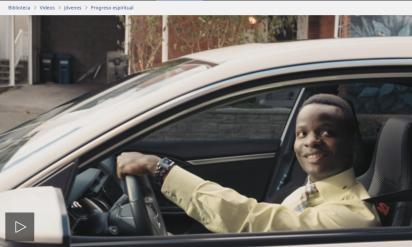 ¡Cuidado! No confíe en cosas que acabarán fallando: Las riquezas  Duración: 3:19https://download-a.akamaihd.net/files/media_periodical/7a/mwbv_S_202405_01_r360P.mp4 (11MB)Ponga el VIDEO ¡Cuidado! No confíe en cosas que acabarán fallando: Las riquezas. Luego pregunte:¿Cómo puede ayudarte Proverbios 23:4, 5   4 No te desvivas consiguiendo riquezas.+    Detente y muestra que tienes entendimiento.*     5 Cuando pones los ojos en ellas, desaparecen,+    porque sin falta les saldrán alas como las del águila y se irán volando por el cielo.+   a tomar buenas decisiones?Respuesta:																																													8. Estudio bíblico de la congregación(30 mins.) bt cap. 10 párrs. 5-12.									CAPÍTULO 10  	    Demos “un testimonio completo sobre el Reino de Dios”“La palabra de Jehová siguió creciendo”“La congregación no dejaba de orarle con fervor a Dios” (Hechos 12:1-5)5, 6. a) ¿Por qué comenzó el rey Herodes Agripa I a perseguir a los cristianos, y cómo lo hizo? b) ¿Por qué fue la muerte de Santiago una prueba para la congregación?5 Como vimos en el capítulo anterior de esta publicación, la conversión de Cornelio y su familia marcó un antes y un después en la congregación cristiana. Ahora bien, para los judíos que no se habían hecho cristianos tuvo que ser un golpe ver a tantos judíos adorando a Dios junto con gentiles.6 El rey Herodes, tan astuto como siempre, vio una oportunidad de oro para quedar bien con los judíos. Así que se aprovechó de la situación y comenzó a perseguir a los cristianos. De hecho, “mató a espada a Santiago, el hermano de Juan”, ya que seguramente sabía que era uno de los apóstoles más allegados de Jesús (Hech. 12:2  2 Mató a espada+ a Santiago, el hermano de Juan,+). ¡Qué prueba tan terrible para la congregación! Santiago fue uno de los tres apóstoles que vieron la transfiguración de Jesús y fue de los únicos que presenciaron algunos de sus milagros (Mat. 17:1, 2   17 Seis días después, Jesús se llevó a Pedro y también a Santiago y su hermano Juan a una montaña alta, donde estuvieron a solas.+ 2 Y Jesús se transfiguró delante de ellos: su rostro resplandeció como el sol y su ropa se volvió brillante* como la luz.+; Mar. 5:37-42). Él y su hermano Juan tenían una personalidad tan activa y entusiasta que el propio Jesús les puso de apodo “hijos del trueno” (Mar. 3:17  17 Santiago hijo de Zebedeo y su hermano Juan (a quienes también llamó Boanerges, que significa “hijos del trueno”),+). Sin duda, la congregación había perdido a un hermano valiente y fiel, a un apóstol muy querido.7, 8. ¿Qué hizo la congregación mientras Pedro estuvo encarcelado?7 Tal como había previsto Herodes, los judíos quedaron encantados con el asesinato de Santiago. Esto lo envalentonó y ahora se fue contra Pedro. Por eso, como leímos al principio, lo metió en la cárcel. Pero en el pasado los apóstoles ya habían sido liberados de forma milagrosa de la prisión, como vimos en el capítulo 5 de este libro. Herodes lo sabía, así que no quiso arriesgarse: mandó encadenar a Pedro a 2 soldados y puso a 16 guardias trabajando por turnos día y noche para que no huyera. Si se escapaba, les darían el mismo castigo que le iban a dar a Pedro. En vista de todo esto, ¿cómo podría la congregación ayudarlo?8 Hechos 12:5 dice: “(Así que) Dejaron a Pedro encerrado en la prisión. Mientras tanto, la congregación no dejaba de orarle con fervor a Dios por él”. Así que la congregación sabía muy bien lo que tenía que hacer: todos oraron por este hermano tan querido con mucho fervor e intensidad. La muerte de Santiago no logró que se rindieran ni les hizo creer que orar no servía de nada. ¡Qué buena lección para los cristianos de hoy! No olvidemos nunca que Jehová valora muchísimo nuestras oraciones. Si lo que le pedimos está de acuerdo con su voluntad, él siempre nos responde (Heb. 13:18, 19  18 Sigan orando por nosotros, porque estamos convencidos de que tenemos una buena conciencia,* pues deseamos comportarnos con honradez en todo.+ 19 Pero sobre todo les pido que oren para que yo vuelva antes adonde están ustedes.; Sant. 5:16  16 Por lo tanto, confiésense abiertamente los pecados+ unos a otros y oren unos por otros, para que así sean sanados. El ruego del hombre justo tiene un efecto poderoso.*+).9. ¿Qué lección aprendemos de las oraciones de los hermanos a favor de Pedro?9 ¿Sabe de alguien que esté pasando por situaciones muy duras, como oposición, persecución o algún desastre natural? Si así es, ore con intensidad por esa persona. También puede pedir por quienes pasen por otro tipo de situaciones, como problemas familiares, desánimo u otras pruebas de fe. Si medita antes de orar, de seguro recordará a varias personas por las que puede pedir y mencionárselas por nombre a Jehová, “el que escucha las oraciones” (Sal. 65:2   2 A ti, el que escucha las oraciones, a ti acudirá gente de toda clase.*+). Al fin y al cabo, cuando usted pase por momentos difíciles, también necesitará que otros hermanos oren por usted.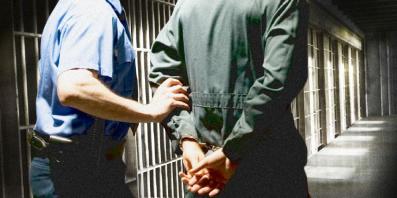 Le oramos a Dios por los hermanos que están presos por sus creencias.“Sígueme” (Hechos 12:6-11)10, 11. ¿Cómo liberó el ángel de Jehová a Pedro?10 ¿Estaba Pedro angustiado por lo que le esperaba? No lo sabemos, pero durante su última noche en la cárcel él dormía profundamente aunque estaba entre los dos soldados que lo vigilaban. Pedro tenía una fe muy fuerte, así que seguramente estaba convencido de que, pasara lo que pasara, estaría a salvo en las manos de Jehová (Rom. 14:7, 8  7 De hecho, ninguno de nosotros vive solo para sí mismo+ ni ninguno muere solo para sí mismo. 8 Porque, si vivimos, vivimos para Jehová+ y, si morimos, morimos para Jehová. Así que, tanto si vivimos como si morimos, le pertenecemos a Jehová.+). Sea como sea, no tenía ni idea de la sorpresa que estaba a punto de llevarse. Resulta que, de repente, una luz iluminó la celda. ¡Ahí estaba un ángel! Y por lo visto los soldados ni lo vieron. Entonces despertó a Pedro, y esas cadenas que parecían tan fuertes cayeron de sus manos.Pedro se quedó solo.  Fue entonces cuando se dio cuenta de que eso no había sido una visión. ¡Había pasado de verdad y ahora estaba libre! (Hech. 12:7-11).12. ¿Por qué sentimos alivio al ver cómo Jehová liberó a Pedro?12 ¡Cuánto nos alivia ver que Jehová usa su poder infinito para salvar a sus siervos! Piénselo: aunque Herodes contaba con el respaldo del Imperio más poderoso del mundo, no logró impedir que Pedro saliera de la cárcel así de fácil. Claro, Jehová no siempre hace ese tipo de milagros por todos sus siervos. No lo hizo en el caso de Santiago y tampoco lo hizo en el del propio Pedro cuando se cumplió la profecía de Jesús. Hoy los cristianos no esperamos que Jehová nos salve de forma milagrosa. Pero sabemos que él no ha cambiado y que pronto usará a su Hijo para liberar a millones de personas de la muerte, una prisión de la que parece imposible escapar (Mal. 3:6  6 “Yo soy Jehová y no cambio.*+ Y ustedes son hijos de Jacob y todavía no han llegado a su fin.; Juan 5:28, 29  28 No se asombren de esto, porque viene la hora en que todos los que están en las tumbas oirán su voz+ 29 y saldrán: los que hicieron cosas buenas, para una resurrección de vida, y los que hicieron cosas malas, para una resurrección de juicio.+). Promesas como esta nos llenan de valor cuando pasamos por problemas.Palabras de conclusión (3 mins.) 																																																																																										Canción 47 y oración						 									CANCIÓN 47Oremos a Dios todos los días(1 Tesalonicenses 5:17)1.Todos los días le oro a Dios,       de par en par abro mi corazón.Todos los días converso con él;       sé que me oye con gran interés.¡Es un hermoso placer!2.Todos los días doy gracias a Dios       por bendecirme con tanto amor.Todos los días le pido perdón;       él me demuestra su gran compasión.¡Es un inmenso honor!3.Todos los días suplico a Dios       que me conceda su fiel protección.Todos los días recuerdo orar,       eso me llena de serenidad.¡Óyeme siempre, Jehová!(Vea también Sal. 65:5; Mat. 6:9-13; 26:41; Luc. 18:1).					  .w22 marzo      La Atalaya  Anunciando el Reino de Jehová (estudio)(2024)    .										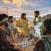 																						 Artículo de estudio 12 (del 27 de mayo de 2024 al 2 de junio de 2024)		   		                           								20 Quedémonos en la luz, evitemos la oscuridadOtros artículosContenido de este número  																  	 	 						  		  	 	 						  		  	 	 						  CANCIÓN 77 Luz en un mundo oscuro				CANCIÓN 77Luz en un mundo oscuro(2 Corintios 4:6)1.Una luz resplandece hoy       en la oscuridad.Viene ya el amanecer,       vemos la claridad.(ESTRIBILLO)Qué maravilloso       es el mensaje de Dios,       que luce con fulgor.Brilla en la noche       un nuevo rayo de sol       libertador.2.El final pronto llegará;       es vital advertir.Todos ya deben despertar       para sobrevivir.(ESTRIBILLO)Qué maravilloso       es el mensaje de Dios,       que luce con fulgor.Brilla en la noche       un nuevo rayo de sol       libertador.(Vea también Juan 3:19; 8:12; Rom. 13:11, 12; 1 Ped. 2:9).     ARTÍCULO DE ESTUDIO 12                                                                            .Quedémonos en la luz, evitemos la oscuridad CANCIÓN 77 Luz en un mundo oscuro“En un tiempo ustedes eran oscuridad, pero ahora son luz” (EFES. 5:8).8 porque en un tiempo ustedes eran oscuridad, pero ahora son luz+ en unión con el Señor.+ Sigan andando como hijos de la luz,Efesios 5:8   8 porque en un tiempo ustedes eran oscuridad, pero ahora son luz+ en unión con el Señor.+ Sigan andando como hijos de la luz,														 1, 2. a) ¿Cuándo, dónde y por qué escribió Pablo la Carta a los Efesios? b) ¿Qué preguntas vamos a responder?MIENTRAS el apóstol Pablo estaba preso en una casa en Roma, quiso animar a sus hermanos. Pero, como no podía visitarlos en persona, les escribió varias cartas. Una de ellas se la envió a los cristianos de Éfeso hacia el año 60 o 61 (Efes. 1:1; 4:1).Efesios 1:1 	  	La Biblia. Traducción del Nuevo Mundo (edición de estudio) 1 De Pablo, apóstol de Cristo Jesús por la voluntad de Dios, a los santos que están en Éfeso+ y que son fieles en unión con Cristo Jesús:Efesios 4:1  4 Así que yo, prisionero+ a causa del Señor, les suplico que se porten de una manera digna+ de la llamada que recibieron:2 Hacía casi 10 años que Pablo había pasado un tiempo en Éfeso predicando y enseñando las buenas noticias (Hech. 19:1, 8-10; 20:20, 21). Él amaba muchísimo a sus hermanos y quería ayudarlos a serle fieles a Jehová. Ahora bien, ¿por qué les escribió a aquellos cristianos ungidos sobre la luz y la oscuridad? ¿Y qué podemos aprender todos los cristianos de los consejos que les dio? En este artículo responderemos esas dos preguntas.Hechos 19:1, 8-10 	  	La Biblia. Traducción del Nuevo Mundo (edición de estudio)19 Mientras Apolos+ estaba en Corinto, Pablo pasó por las regiones del interior y bajó a Éfeso.+ Allí encontró a algunos discípulos       8 Ahora bien, él entró en la sinagoga+ y habló con valor por tres meses dando discursos y razonamientos convincentes sobre el Reino de Dios.+ 9 Pero algunos fueron tercos y se negaron a creer,* y hablaban mal del Camino+ delante de la gente. Por eso, él los dejó+ y separó de ellos a los discípulos. Y todos los días daba discursos en la sala de conferencias de la escuela de Tirano. 10 Así estuvo por dos años, de modo que todos los que vivían en la provincia de Asia, tanto judíos como griegos, oyeron la palabra del Señor.Hechos 20:20, 21  20 Aun así, no dudé en decirles cualquier cosa que fuera de provecho para ustedes ni en enseñarles públicamente+ y de casa en casa.+ 21 Al contrario, tanto a judíos como a griegos les di un testimonio completo* sobre la necesidad de arrepentirse+ y volverse a Dios y de tener fe en nuestro Señor Jesús.+DE LA OSCURIDAD A LA LUZ3. ¿Qué ejemplos utilizó Pablo en el capítulo 5 de Efesios?3 Pablo les dijo a los cristianos de Éfeso: “En un tiempo ustedes eran oscuridad, pero ahora son luz” (Efes. 5:8). Él usó la luz y la oscuridad como ejemplos para explicar el cambio tan grande que habían dado los efesios. En primer lugar, veamos por qué les dijo “en un tiempo ustedes eran oscuridad”.Efesios 5:8 	  	La Biblia. Traducción del Nuevo Mundo (edición de estudio)8 porque en un tiempo ustedes eran oscuridad, pero ahora son luz+ en unión con el Señor.+ Sigan andando como hijos de la luz,4. ¿Por qué puede decirse que los efesios estaban en oscuridad religiosa?4 Estaban en oscuridad religiosa. Antes de aprender la verdad y hacerse cristianos, los efesios tenían muchas creencias religiosas falsas y eran muy supersticiosos. En Éfeso estaba el famoso templo de la diosa Ártemis, que en aquel tiempo se consideraba una de las siete maravillas del mundo. La gente iba allí a adorar muchos ídolos. Había comerciantes que ganaban bastante dinero fabricando y vendiendo templos de Ártemis en miniatura (Hech. 19:23-27). Además, sus habitantes eran muy conocidos por practicar la magia (Hech. 19:19).Hechos 19:19 	  	La Biblia. Traducción del Nuevo Mundo (edición de estudio)19 De hecho, muchos de los que habían practicado magia juntaron sus libros y los quemaron delante de todos.+ Calcularon el precio, y valían 50.000 monedas de plata.5. ¿Por qué puede decirse que los efesios estaban en oscuridad moral?5 Estaban en oscuridad moral. Las personas de Éfeso eran muy inmorales y no sentían ni la más mínima vergüenza de su conducta. Las obras de teatro y las celebraciones religiosas giraban en torno al sexo (Efes. 5:3). La gente había “perdido todo sentido moral”, una expresión que literalmente significa que habían dejado de sentir dolor (Efes. 4:17-19). En otras palabras, no les dolía la conciencia ni pensaban que tuvieran que rendir cuentas ante Jehová. Como no distinguían lo bueno de lo malo, Pablo dijo que estaban “en oscuridad mental y separados de la vida que le pertenece a Dios”.Efesios 5:3 	  	La Biblia. Traducción del Nuevo Mundo (edición de estudio)3 Que la inmoralidad sexual,* cualquier clase de impureza* o la codicia ni siquiera se mencionen entre ustedes,+ como es propio de personas santas.+Efesios 4:17-19  17 Por eso les digo y les ruego* en el nombre del Señor que no sigan viviendo* como la gente de las naciones,+ que vive en la inutilidad* de su mente.+ 18 Ellos están en oscuridad mental y separados de la vida que le pertenece a Dios debido a la ignorancia que hay en ellos y a la insensibilidad* de su corazón. 19 Como han perdido todo sentido moral, se entregan a la conducta descarada*+ y practican toda clase de impureza* con avidez.6. ¿Por qué les dijo Pablo a los efesios “ahora son luz”?6 Sin embargo, algunos efesios habían salido de toda esa oscuridad y por eso Pablo les dijo: “Ahora son luz en unión con el Señor” (Efes. 5:8). Habían empezado a vivir de acuerdo con la Palabra de Jehová, que era como una luz que los guiaba (Sal. 119:105). Habían dejado atrás las prácticas religiosas falsas y la conducta inmoral. Imitaban a Dios y hacían todo lo posible por adorarlo y agradarlo (Efes. 5:1).Efesios 5:8 	  	La Biblia. Traducción del Nuevo Mundo (edición de estudio)8 porque en un tiempo ustedes eran oscuridad, pero ahora son luz+ en unión con el Señor.+ Sigan andando como hijos de la luz,Salmo 119:105  105 Tu palabra es una lámpara para mi pie       y una luz para mi camino.+Efesios 5:1  5 Por lo tanto, imiten a Dios+ como hijos amados7. ¿En qué se parece nuestra situación a la de los cristianos de Éfeso?7 De manera parecida, antes de aprender la verdad, estábamos en oscuridad religiosa y moral. Algunos tal vez celebrábamos fiestas religiosas falsas, y otros quizás llevábamos una vida inmoral. Pero, cuando conocimos a Jehová, cambiamos nuestra forma de vivir y empezamos a seguir sus normas sobre lo que está bien y lo que está mal. Eso nos ha beneficiado de muchas maneras (Is. 48:17). Aun así, a veces no es fácil mantenernos lejos de la oscuridad y seguir “andando como hijos de la luz”. Veamos qué nos ayudará a lograrlo.Isaías 48:17 	  	La Biblia. Traducción del Nuevo Mundo (edición de estudio)17 Esto es lo que dice Jehová, tu Recomprador, el Santo de Israel:+       “Yo, Jehová, soy tu Dios,              el que te enseña por tu propio bien,*+                     el que te guía por el camino en que debes andar.+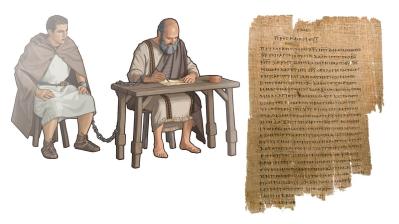 Los consejos tan amorosos que Pablo les escribió a los efesios son muy útiles para nosotros hoy. (Vea el párrafo 7).    Image digitally reproduced with the permission of the Papyrology Collection, Graduate Library, University of Michigan, P.Mich.inv. 6238. Licensed under CC by 3.0*DESCRIPCIÓN DE LA IMAGEN: Foto de una copia muy antigua de la carta que el apóstol Pablo les escribió a los efesios.EVITEMOS LA OSCURIDAD8. Según Efesios 5:3-5, ¿qué tenían que evitar los efesios?8 (Lea Efesios 5:3-5). A fin de mantenerse lo más lejos posible de la oscuridad moral, los cristianos de Éfeso tenían que seguir rechazando las prácticas que desagradaban a Jehová. Esto no solo incluía la inmoralidad sexual, sino también las palabras obscenas. Pablo les recordó que tenían que evitar todas esas cosas si querían heredar “el Reino del Cristo y de Dios”.***Efesios 5:3-5 	  La Biblia. Traducción del Nuevo Mundo (edición de estudio)3 Que la inmoralidad sexual,* cualquier clase de impureza* o la codicia ni siquiera se mencionen entre ustedes,+ como es propio de personas santas.+ 4 Que tampoco haya comportamiento vergonzoso ni palabras insensatas ni bromas obscenas,+ cosas que no son apropiadas. En vez de eso, den gracias.+ 5 Porque ustedes saben y entienden muy bien que nadie que sea sexualmente inmoral,*+ nadie que sea impuro* y nadie que sea codicioso+ —que es ser idólatra— tiene herencia en el Reino del Cristo y de Dios.+9. ¿Por qué debemos evitar cualquier contacto con las cosas inmorales?9 Nosotros también debemos tener mucho cuidado para no hacer nada que nos lleve a “participar en las obras infructíferas que son de la oscuridad” (Efes. 5:11). Está más que demostrado que, cuando una persona sigue mirando o escuchando cosas sucias e inmorales, o hablando de ellas, lo más probable es que acabe cometiendo un pecado (Gén. 3:6; Sant. 1:14, 15). Por ejemplo, en cierto país una gran cantidad de Testigos crearon un grupo para enviarse mensajes en una red social. Al principio, muchos de ellos hablaban de cosas espirituales. Pero poco a poco las conversaciones empezaron a ir por otro lado, hasta que llegó un punto en el que casi solo se hablaba de sexo. Tiempo después, muchos admitieron que aquellas conversaciones sucias los llevaron a caer en la inmoralidad sexual.Efesios 5:11  	  	La Biblia. Traducción del Nuevo Mundo (edición de estudio)11 y dejen de participar en las obras infructíferas que son de la oscuridad.+ Más bien, pónganlas al descubierto.Génesis 3:6  6 Así que la mujer vio que el fruto del árbol era bueno para comer y que era deseable a los ojos. Así es, el árbol era agradable a la vista. De modo que ella agarró de su fruto y empezó a comer.+ Después, estando ya con su esposo, le dio a él del fruto y él se puso a comerlo.+Santiago 1:14, 15  14 Más bien, cada uno es probado al ser atraído y seducido* por su propio deseo.+ 15 Entonces, cuando el deseo se ha vuelto fértil,* da a luz el pecado, y el pecado, cuando se ha cometido, da a luz la muerte.+10. ¿Qué intenta conseguir Satanás? (Efesios 5:6).10 Una clásica trampa de Satanás es confundir a la gente para que no sepa distinguir si algo está bien o mal (Is. 5:20; 2 Cor. 4:4). Por eso, no nos sorprende que este mundo intente hacernos creer que las cosas que Jehová dice que son sucias e inmorales no tienen nada de malo (2 Ped. 2:19). Con razón tantas películas, programas de televisión y sitios de internet promueven ideas que van contra las normas justas de Jehová. El Diablo quiere que pensemos que las prácticas y estilos de vida inmorales que están tan de moda en el mundo no solo son aceptables, sino que también son divertidos e inofensivos (lea Efesios 5:6).***Efesios 5:6  	  	La Biblia. Traducción del Nuevo Mundo (edición de estudio)6 Que nadie los engañe con palabras vacías, porque por esas cosas viene la ira de Dios sobre los hijos de la desobediencia.Isaías 5:20  20 ¡Ay de los que dicen que lo bueno es malo y que lo malo es bueno,+       de los que presentan la oscuridad como si fuera luz y la luz como si fuera oscuridad,        de los que hacen pasar lo amargo por dulce y lo dulce por amargo!2 Corintios 4:4  4 para los no creyentes, a quienes el dios de este sistema*+ les ha cegado la mente,+ a fin de que no brille sobre ellos la luz*+ de las gloriosas buenas noticias acerca del Cristo, que es la imagen de Dios.+2 Pedro 2:19  19 Aunque les prometen libertad, ellos mismos son esclavos de la corrupción.+ Porque el que es vencido por alguien* se convierte en su esclavo.+11. Tal como vemos en la experiencia de Angela, ¿por qué es tan importante seguir el consejo de Efesios 5:7? (Vea también las imágenes).11 Satanás quiere que nos juntemos con personas que nos hacen más difícil obedecer las normas de Jehová. Por eso, Pablo les aconsejó a los efesios que evitaran a los que practicaban cosas malas. Les dijo: “No sean sus cómplices” (Efes. 5:7). Nosotros debemos tener todavía más cuidado que los efesios. ¿Por qué? Porque hoy día no solo existe la posibilidad de pasar tiempo con otros en persona, sino también en las redes sociales. Una hermana de Asia llamada Angela* explica cómo descubrió lo peligrosas que pueden ser las redes sociales: “Te pueden nublar la mente poco a poco, sin que te des cuenta. Llegué a un punto en el que no me molestaba tener ‘amigos’ que no respetaban los principios bíblicos. Al final empecé a pensar que no estaba tan mal llevar una vida que desagradaba a Jehová”. ¡Qué bueno que los ancianos la ayudaron con mucho cariño a hacer los cambios que necesitaba! Ella cuenta: “Ahora ya no lleno mi cabeza con las redes sociales, sino con cosas espirituales”.*Nota: Se han cambiado algunos nombres.Efesios 5:7  	  	La Biblia. Traducción del Nuevo Mundo (edición de estudio)7 Por lo tanto, no sean sus cómplices;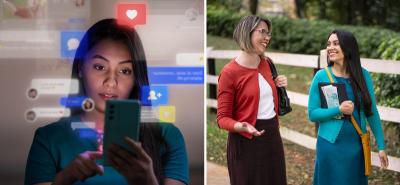 No todas las amistades nos ayudan a obedecer a Jehová. ¿Cuáles elegiremos? (Vea el párrafo 11).12. ¿Qué debemos hacer si queremos obedecer las normas de Jehová?12 Por mucho que el mundo diga que la conducta inmoral está bien, no nos dejemos engañar; sabemos que eso es mentira (Efes. 4:19, 20). Preguntémonos: “¿Me aseguro de evitar todo contacto innecesario con compañeros de escuela o de trabajo o con otras personas que no respetan las normas justas de Jehová? ¿Soy valiente y defiendo los principios bíblicos aunque la gente me llame intolerante?”. Por otro lado, como indica 2 Timoteo 2:20-22, también debemos tener cuidado al elegir nuestras amistades dentro de la congregación. Recordemos que no todos nos ayudarán a ser fieles a Jehová.Efesios 4:19, 20  	  	La Biblia. Traducción del Nuevo Mundo (edición de estudio)19 Como han perdido todo sentido moral, se entregan a la conducta descarada*+ y practican toda clase de impureza* con avidez.       20 Pero ustedes no aprendieron que el Cristo fuera así,2 Timoteo 2:20-22  20 Ahora bien, en una casa grande no solo hay utensilios* de oro y plata, sino también de madera y barro. Algunos son para un uso honroso y otros para un uso deshonroso. 21 Así que el que se mantiene alejado de estos últimos será un instrumento* para un uso honroso, un instrumento santificado, útil para su dueño y preparado para realizar todo tipo de buenas obras. 22 Por eso, huye de los deseos de la juventud y busca la justicia, la fe, el amor y la paz, junto con los que invocan al Señor con un corazón puro.SIGAMOS “ANDANDO COMO HIJOS DE LA LUZ”13. ¿Qué significa seguir “andando como hijos de la luz”? (Efesios 5:7-9).13 Después de aconsejar a los cristianos de Éfeso que continuaran evitando la oscuridad, Pablo les dijo: “Sigan andando como hijos de la luz” (lea Efesios 5:7-9). ¿Qué significa eso? En pocas palabras, comportarse en todo momento como un cristiano verdadero. Para lograrlo, debemos hacer varias cosas. Una de ellas es leer y estudiar con regularidad la Biblia y nuestras publicaciones. Cuando lo hagamos, sobre todo prestemos mucha atención al ejemplo y a las enseñanzas de Jesucristo, “la luz del mundo” (Juan 8:12; Prov. 6:23).***Efesios 5:7-9  	  La Biblia. Traducción del Nuevo Mundo (edición de estudio)7 Por lo tanto, no sean sus cómplices; 8 porque en un tiempo ustedes eran oscuridad, pero ahora son luz+ en unión con el Señor.+ Sigan andando como hijos de la luz, 9 porque el fruto de la luz consiste en toda clase de bondad, justicia y verdad.+Juan 8:12  8   12 Entonces Jesús les habló de nuevo. Dijo: “Yo soy la luz del mundo.+ El que me siga nunca andará en la oscuridad, sino que tendrá la luz+ de la vida”.Proverbios 6:23  23 Porque los mandamientos son una lámpara+       y la ley es una luz;+   y las correcciones* de la disciplina son el camino que lleva a la vida.+14. ¿Cómo puede ayudarnos el espíritu santo?14 Si queremos seguir “andando como hijos de la luz”, también necesitamos la ayuda del espíritu santo de Dios. ¿Por qué? Porque no es nada fácil mantenernos limpios en este mundo tan sucio (1 Tes. 4:3-5, 7, 8). El espíritu santo puede ayudarnos a hacerles frente a las ideas y a las filosofías de este mundo, que van en contra del punto de vista de Dios. También puede ayudarnos a actuar con “bondad, justicia y verdad” (Efes. 5:9).1 Tesalonicenses 4:3-5, 7, 8  	  La Biblia. Traducción del Nuevo Mundo (edición de estudio)3 Esta es la voluntad de Dios: que sean santos+ y se abstengan de la inmoralidad sexual.*+ 4 Cada uno de ustedes debe saber controlar su propio cuerpo*+ para mantenerlo santo+ y honorable, 5 y no con una pasión sexual descontrolada y codiciosa+ como la que tienen las naciones que no conocen a Dios.+       7 Porque Dios no nos llamó para ser impuros,* sino para ser santos.+ 8 Así pues, el que rechaza esto no está rechazando a un hombre, sino a Dios,+ quien les da su espíritu santo.+Efesios 5:9  9 porque el fruto de la luz consiste en toda clase de bondad, justicia y verdad.+15. ¿Qué podemos hacer para recibir espíritu santo? (Efesios 5:19, 20).15 Jesús dijo que Jehová “les dará espíritu santo a quienes se lo piden” (Luc. 11:13). Así que una manera de recibirlo es pidiéndoselo a Jehová en oración. Otra manera de recibirlo es alabando a Jehová en las reuniones junto con nuestros hermanos (lea Efesios 5:19, 20). La buena influencia que el espíritu santo tiene en nosotros nos ayudará a llevar una vida que le agrade a Dios.***Efesios 5:19, 20  	  La Biblia. Traducción del Nuevo Mundo (edición de estudio)19 Háblense unos a otros* con salmos, alabanzas a Dios y canciones espirituales, cantando+ y acompañándose con música+ en el corazón para Jehová,*+ 20 dándole siempre las gracias+ a nuestro Dios y Padre por todo en el nombre de nuestro Señor Jesucristo.+Lucas 11:13  13 Por lo tanto, si ustedes, aunque son malos, saben darles buenos regalos a sus hijos, ¡con mucha más razón el Padre en el cielo les dará espíritu santo a quienes se lo piden!”.+16. ¿Qué nos ayudará a tomar buenas decisiones? (Efesios 5:10, 17).16 Cuando tenemos que tomar decisiones importantes, debemos averiguar “cuál es la voluntad de Jehová” y entonces hacerla (lea Efesios 5:10, 17). Cuando tratamos de encontrar principios bíblicos que aplican a nuestra situación, lo que en realidad estamos haciendo es tratar de averiguar lo que Jehová piensa sobre ese asunto. Al poner en práctica esos principios, podremos tomar buenas decisiones.***Efesios 5:10, 17    	La Biblia. Traducción del Nuevo Mundo (edición de estudio)10 Sigan asegurándose de lo que le agrada+ al Señor       17 Por esta razón, dejen de ser insensatos y comprendan cuál es la voluntad de Jehová.*+17. ¿Cómo podemos aprovechar bien el tiempo? (Efesios 5:15, 16; vea también la imagen).17 Pablo también les aconsejó a los cristianos de Éfeso que aprovecharan bien el tiempo (lea Efesios 5:15, 16). Al “Maligno”, Satanás, le gustaría vernos tan ocupados con las cosas del mundo que no tuviéramos tiempo para servir a Dios (1 Juan 5:19). Puede ser facilísimo concentrarse en el dinero, la educación o el trabajo en vez de buscar maneras de servir a Jehová. Si eso nos pasara, sería una señal de que la forma de pensar del mundo se nos está contagiando. Claro, no es que estas cosas sean malas en sí, pero nunca deberían ser lo primero en nuestra vida. Para seguir “andando como hijos de la luz”, tenemos que estar “aprovechando el tiempo de la mejor manera”, es decir, centrarnos en las cosas que de veras son importantes.***Efesios 5:15, 16  	  La Biblia. Traducción del Nuevo Mundo (edición de estudio)15 Así que tengan muchísimo cuidado de no comportarse* como tontos, sino como sabios, 16 aprovechando el tiempo de la mejor manera,*+ porque los días son malos.1 Juan 5:19  19 Sabemos que nosotros provenimos de Dios, pero el mundo entero está bajo el poder del Maligno.+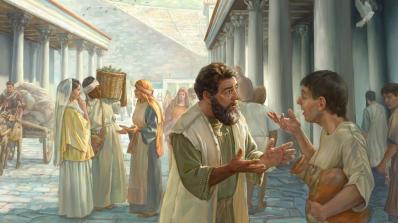 Los cristianos de Éfeso recibieron el consejo de aprovechar bien el tiempo. (Vea el párrafo 17).18. ¿Qué pasos dio Donald para aprovechar bien su tiempo?18 Busquemos oportunidades de aumentar nuestro servicio a Jehová. Eso fue lo que hizo Donald, que vive en Sudáfrica. Él cuenta: “Analicé mis circunstancias y le supliqué a Jehová que me ayudara a hacer más en el ministerio. Le pedí que me permitiera encontrar un trabajo que me dejara más tiempo para predicar. Y, con la ayuda de Jehová, lo encontré. Entonces mi esposa y yo emprendimos el servicio de tiempo completo”.19. ¿Qué debemos hacer para seguir “andando como hijos de la luz”?19 Seguro que la carta que Pablo les escribió por inspiración a los efesios los ayudó a ser fieles a Jehová, y también nos puede ayudar a nosotros. Como hemos visto, nos ayuda a elegir bien nuestras diversiones y nuestras amistades. También nos motiva a ser buenos estudiantes de la Biblia y así dejar que la luz de la verdad nos guíe. Además, nos recuerda la importancia del espíritu santo, que nos ayuda a cultivar buenas cualidades. Si seguimos los consejos de Pablo, podremos tomar decisiones que hagan feliz a Jehová. Haciendo todo esto, lograremos evitar la oscuridad de este mundo y quedarnos en la luz.Efesios 5:8   8 porque en un tiempo ustedes eran oscuridad, pero ahora son luz+ en unión con el Señor.+ Sigan andando como hijos de la luz,																				CANCIÓN 95 La luz brilla más cada día									CANCIÓN 95La luz brilla más cada día(Proverbios 4:18)1.En tiempos antiguos, los siervos de Dios       sabían por las profecíasque para poder obtener salvación,       debía venir un Mesías.El día llegó, hoy Jesús ya es Rey;       Jehová reveló la verdad.Los ángeles miran con gran interés.       ¡Es el fin de la oscuridad!(ESTRIBILLO)La luz brilla más cada día,       se ve con total claridad.Jehová ilumina la senda,       andamos con seguridad.2.En tiempos modernos, Jesús designó       un siervo leal y prudente,formado por fieles ungidos de Dios,       a fin de que nos alimente.La luz resplandece con intensidad.       La senda muy clara está.¡Felices le damos las gracias a Dios,       nuestra Fuente de luz y verdad!(ESTRIBILLO)La luz brilla más cada día,       se ve con total claridad.Jehová ilumina la senda,       andamos con seguridad.(Vea también Rom. 8:22; 1 Cor. 2:10; 1 Ped. 1:12).Este trabajo es con mucho cariño, para todos los hermanos que están demasiado ocupados por sus muchas responsabilidades  o son de edad avanzada o con alguna discapacidad, para ayudarles en su preparación y puedan aprovechar mejor las reuniones y puedan tener una mejor participación en éstas…..  Comentarios y sugerencias: cesarma196@gmail.com 			Buenas Noticias De Parte De Dios (fg_S)				http://download.jw.org/files/media_books/0b/fg_S.pdf				 	 ¿Qué Enseña Realmente La Biblia? (bh_S)			http://download.jw.org/files/media_books/d9/bh_S.pdf					  Su Fcamilia Puede Ser Feliz (hf_S.pdf) 		https://download-a.akamaihd.net/files/media_books/22/hf_S.pdf                    9  a 15 octubre 2023 th10, 4, 15, 16                      16  a 22 octubre 2023 th2, 7, 11, 8                       23  a 29 octubre 2023 th11, 17, 3,  14                       30 octubre a 5 noviembre 2023 th5, 1, 13,  19                      6 a 12 noviembre 2023 th12, 2, 19                       13 a 19 noviembre 2023 th12, 11, 8                       20 a 26 noviembre 2023 th5, 12, 3, 20                       27 noviembre a 3 diciembre 2023 th5, 1, 6, 17                       4 a 10 diciembre 2023 th5, 11, 2, 20                       11 a 17 diciembre 2023 th12, 1, 17, 15                       18 a 24 diciembre 2023 th5, 3, 17, 6                       25 a 31 diciembre 2023 th5, 1, 11, 14                       1 a 7 enero 2024 th12                        8 a 14 enero 2024 th10                        15 a 21 enero 2024 th2, 18                        22 a 28 enero 2024 th5, 16                        29  enero a 4 febrero 2024 th11, 13                        5  a 11 febrero 2024 th12                    12  a 18 febrero 2024 th10                            19  a 25 febrero 2024 th10                            26  febrero a 3 marzo  2024 th2, 12                            4 a 10 marzo  2024 th5, 11, 9, 2, 6                            11 a 17 marzo  2024 th10                            18 a 24 marzo  2024 th11, 6                            25 a 31 marzo  2024 th2, 20                            1 a 7 abril  2024 th5,                            8 a 14 abril  2024 th2, 3, 13                            15 a 21 abril  2024 th10, 6        **1a            22 a 28 abril  2024 th11                            29 abril a 5 mayo  2024 th5, 17                            6 a 12 mayo  2024 th10, 13        **2a            13 a 19 mayo  2024 th2                            20 a 26 mayo  2024 th12, 19                            27 mayo a 2 junio  2024 th11, 2        	th11, 2 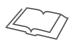 Romanos 12:11             11 Sean trabajadores,* no holgazanes.*+ Que el espíritu los llene de fervor.*+ Sean esclavos de Jehová.*+
RESUMEN: Hable con el corazón para motivar a sus oyentes.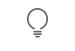 Procure no distraer a sus oyentes haciendo continuamente el mismo gesto. Sus gestos y sus palabras deben estar relacionados. Transmita entusiasmo sobre todo al analizar los puntos principales o al motivar a sus oyentes a actuar. Si habla siempre con demasiado entusiasmo, terminará cansando a sus oyentes.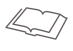 2 Corintios 2:17    17  Nosotros, porque no somos vendedores ambulantes de* la palabra de Dios,+ como sí lo son muchos hombres. Más bien, somos enviados de Dios que hablamos con toda sinceridad delante de Dios y en compañía de Cristo.
RESUMEN: Sea usted mismo y hable con sinceridad. Así, logrará transmitir lo que siente por el tema y por sus oyentes.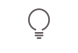 Si va a leer de la Biblia o de otra publicación, esfuércese por conocer bien el pasaje para que su lectura sea fluida. Si este contiene citas textuales, léalas con sentimiento, pero sin exagerar.No confunda la naturalidad con la informalidad. Para darle dignidad al mensaje, pronuncie las palabras correctamente y siga las reglas gramaticales.IDEASPonte metas espirituales a corto y a largo plazo.Asegúrate de que tus estudios o posibles trabajos sean compatibles con tus metas espirituales.Sé realista y flexible. Si decides seguir estudiando, asegúrate de que hay posibilidades reales de trabajar de lo que estudies.	11 El ángel le dio unas órdenes muy sencillas y directas. Primero le dijo: “¡Levántate! ¡Rápido!”. Luego le ordenó: “Vístete y ponte las sandalias”. Y por último le dijo: “Ponte tu manto y sígueme”. Pedro obedeció inmediatamente todas las instrucciones. Salieron de la celda, pasaron justo por delante de los guardias que la vigilaban y se dirigieron en silencio hacia la pesada puerta de hierro. ¿Cómo lograrían salir por ella? Si esa pregunta le pasó a Pedro por la mente, pronto vio la respuesta: en cuanto llegaron a la puerta, “esta se abrió sola”. Sin pensarlo, salieron a la calle, continuaron juntos y luego el ángel desapareció y 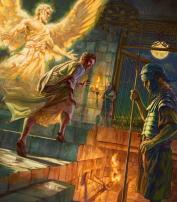 “Llegaron a la puerta de hierro que llevaba a la ciudad y esta se abrió sola” (Hechos 12:10).¿QUÉ CONTESTARÍA?. ¿Qué representan la “luz” y la “oscuridad” que se mencionan en Efesios 5:8?.  ¿Qué debemos hacer para evitar la “oscuridad”?.  ¿Qué debemos hacer para seguir “andando como hijos de la luz”?TEMAQué aprendemos de lo que dijo el apóstol Pablo sobre la luz y la oscuridad en el capítulo 5 de Efesios.¿QUÉ CONTESTARÍA?. ¿Qué representan la “luz” y la “oscuridad” que se mencionan en Efesios 5:8?.  ¿Qué debemos hacer para evitar la “oscuridad”?.  ¿Qué debemos hacer para seguir “andando como hijos de la luz”?. ¿Por qué se relaciona Jesús con personas conocidas por sus pecados?  8pts .¿Qué piensan los fariseos de la gente común y de que Jesús se relacione con esas personas? .¿Cuál es la lección de los dos ejemplos que pone Jesús?       .                7 a 13 de enero 2019   th5 th1 14 a 20 de enero 2019   th5 th1 th2 th3 21 a 27 de enero 2019  th5 th2 th3 28 de enero a 3 de febrero  th5 th2 th3  4 a 10 de febrero 2019 th10 th2 th7 11 a 17 de febrero 2019 th10 th4 th6 th9                                 18 a 24 de febrero th10 th6 th925 de febrero a 3 de marzo  th10 th6 th9                                        4 a 10 de marzo 2019  th10 th3                              11a17 de marzo 2019 th10 th3 th11                                       18 a 24 de marzo 2019 th10 th3 th11                                  25 a 31 de marzo 2019 th10 th3 th11                                  1a7 de abril 2019 th5 th4 th12
8 a 14 de abril 2019 th5 th1 th3 th6                                  15 a 21 de abril 2019   (conmemoración)                                 22 a 28 de abril 2019  th10 th3 th9                                   29 de abril a 5 de mayo 2019  th10 th6 th8                                     6 a 12 de   mayo 2019 th12  th5  th7                                   13 a 19 de mayo 2019 th12 th1 th2 th420 a 26 de mayo 2019 th5 th2 th4                                     27 de mayo a 2 de junio 2019 th10 th2 th63 a 9 de junio 2019  th10, th6 th1310 a 16 de junio 2019 th5 th1 th3 th917 a 23 de junio 2019 th10 th6 th8 24 a 30 de junio 2019 th5 th4 th8 1 a 7 de julio 2019 th2 th7  8 a 14 de julio 2019 th5 th1 th3 th4 15 a 21 de julio 2019 th10 th6 th12 22 a 28 de julio 2019 th10 th2 th6 29 julio a  4 agosto 2019 th5 th11 th3 th12 5 a 11 agosto 2019 th10 th8 th7 12 a 18 agosto 2019 th5 th3 th12 th11   **19 a 25 agosto 2019 th10 th4 th11    25 agosto a 1 septiembre 2019 th5 th6 th122 a 8 septiembre  2019 th5 th9 th79 a 15 septiembre  2019 th5 th1 th2 th11 16 a 22 septiembre  2019 th10 th3 th11 23 a 29 septiembre  2019 th11 th2  th6 30 sep a 6 oct  2019 th5 th3  th12  th137 a 13 octubre  2019 th5 th10  th14  14 a 20 octubre  2019 th10 th1  th3 th9  21 a 27 octubre  2019 th10 th6  th8  28 octubre a 3 noviembre  2019 th5 th7  th13 4 a 10 noviembre  2019 th5 th11  th7   11 a 17 noviembre  2019 th12 th1  th6 18 a 24 noviembre  2019 th5 th2 th3   25 noviembre a 1 dic  2019 th5 th4  th2 2 a 8 diciembre 2019  th5 th12 th 6   9 a 15 diciembre  2019 th10 th6 th3 th916 a 22 diciembre  2019  th10, th2 th11   23 a 29 diciembre  2019  th5, th8 th13    30 dic  2019 a 5 enero 2020 th5 th3 th9 th66 a 12 enero 2020 th5, th13 th11   13 a 19 enero 2020 th5 th1 th3 th220 a 26 enero 2020 th10 th12 th7 27 de enero a 2 de febrero th5 th4 th2 3 a 9 de febrero 2020 th10 th1410 a 16 de febrero 2020 th10 th3  th6 17 a 23 de febrero 2020 th12 th6 th9  24 febrero a 1 marzo th5 th4  th3   2 a 8 marzo 2020 th2, th15, th7 9 a 15 marzo 2020 th2, th1, th12, th11   16 a 22 marzo 2020 th5, th3, th15   23 a 29 marzo 2020 th2, th6, th11   30 marzo a 5 abril th2, th16  th18 6 a 12 abril  2020 (conmemoración)   13 a 19 abril 2020 th10 th4  th8    20 a 26 abril 2020 th5, th12  th16   27 abril a 3 mayo th5 th13  th14  4 a 10 mayo 2020 th5 th17  th6 11 a 17 mayo 2020  th5 th17  th1  th11  th6  18 a 24 mayo 2020  th2, th11 th13  25 a 31 mayo 2020  th2 th15 th8 1 a 7 junio 2020  th10 th18 th18    8 a 14 junio 2020  th10 th3 th14  15 a 21 junio th5 th6 th16 22 a 28 junio 2020  th11 th16 th12 th13  29 junio a 5 julio  th12 th2 th4 th8 6 a 12 julio 2020   th10 th19  th19 13 a 19  julio 2020   th12 th6  th3  th12  20 a 26  julio 2020   th10 th8  th12  27 julio a 2 agosto  th5 th2  th6 th19  3 a 9 agosto 2020   th5 th20  th13     10 a 16  agosto 2020   th10 th3  th9    17 a 23  agosto  th10 th12  th7   24 a 30  agosto 2020  th10 th1  th15  th8    31 agosto a 6 sept.  th5 th2  th20  th19  7 a 13  septiembre 2020  th5, th1 th14   14 a 20 septiembre 2020  th5 th12, th8 th11  21 a 27 septiembre 2020   th5 th1 th2 th1328 sept. a 4 octubre  th5 th2 th13 th20 5 a 11 octubre 2020   th10 th3 th9 th712 a 18 octubre 2020   th10 th6 th16 th819 a 25 octubre 2020   th11 th11, th4 th19 26 octubre a 1 nov.  th5 th3 th1 th72 a 8 noviembre 2020   th5, th12, th14   9 a 15 noviembre 2020   th10, th2 th1116 a 22 noviembre 2020   th5 th12, th4 th1923 a 29 noviembre 2020   th5 th3 th11 th                                                                                                                        30 nov. a 6 diciembre    th5 th6 th4 th11 7 a 13 diciembre 2020   th10, th20 th12                                 14 a 20 diciembre 2020  th5 th3, th6 th19 th9   21 a 27 diciembre 2020   th5 th16 th11 th19 28 dic 2020 a 3 enero 2021  th5 th3 th4 th14    4 a 10 enero 2021  th5 th3 th7    11 a 17 enero 2021  th5 th6 th19    18 a 24 enero 2021  th5 th13 th9 th13     25 a 31 enero 2021  th10 th16 th11 th14     1 a 7 febrero 2021  th10 th11, th6 th16                      8 a 14 febrero 2021  th5 th9 th12 th7    15 a 21 febrero 2021  th5, th2, th15, th13   22 a 28 febrero 2021  th10 th1, th3 th13   1 a 7 marzo 2021  th5 th11, th6 th12, th17   8 a 14 marzo 2021  th5 th11 th2 th17  15 a 21 marzo 2021  th2 th11 th4 th2  22 a 28 marzo 2021  th5 th14    29 marzo a 4 abril 2021  th10 th1, th8  5 a 11 abril 2021  th5, 6, 20    12 a 18 abril 2021  th2, 12, 3, 16    19 a 25 abril 2021  th2, 6    26 abril a 2 mayo 2021  th10, 1, 3, 17    3 a 9 mayo 2021  th5, 4, 16   10 a 16 mayo 2021  th5, 6, 19   17 a 23 mayo 2021  th5, 13                      24 a 30 mayo 2021  th10, 12, 9, 19    31 mayo a 6 junio 2021  th10, 16, 11, 13  7 a 13 junio 2021  th10, 11  14 a 20 junio 2021  th5, 9, 12, 8                                     21 a 27 junio 2021  th5, 15, 9, 7     28 junio a 4 julio 2021  th10, 3, 9, 18     5 a 11 julio 2021  th2, 1     12 a 18 julio 2021  th5, 6, 11    19 a 25 julio 2021  th5, 3, 4, 18    26 julio a 1 agosto 2021  th10, 12, 6, 13      2 a 8 agosto 2021  th5, 14     9 a 15 agosto 2021  th10, 1, 2, 20    16 a 22 agosto 2021  th11, 6, 3, 9   23 a 29 agosto 2021  th2, 1, 6, 13     30 agosto a 5 septiem 2021  th2, 3, 12,16     6 a 12 septiembre 2021  th10, 1, 3      13 a 19 septiembre 2021  th10, 11, 16     20 a 26 septiembre 2021  th10, 15     27 septiem a 3 octubre 2021  th10, 12 , 9,                                                                                                   4 a 10 octubre 2021  th5, 2 , 11, 13    11 a 17 octubre 2021  th10, 14    18 a 24 octubre 2021  th5, 6, 20, 18    25 a 31 octubre 2021  th5, 19, 4, 9    1 a 7 noviembre 2021  th2, 1, 11    8 a 14 noviembre 2021  th5, 12, 14    15 a 21 noviembre 2021  th11, 2, 20, 3    22 a 28 noviembre 2021  th5, 11    29 novie a 5 diciembr 2021  th10, 1, 4, 14                  6 a 12 diciembre 2021  th10, 6, 15                   13 a 19 diciembre 2021  th5, 9, 20, 13                  20 a 26 diciembre 2021  th5, 1, 4, 3                   27 diciemb 2021 a 2 enero 2022  th5, 17                  3 a 9 enero 2022  th10, 3, 9                   10 a 16 enero 2022  th2, 6, 13                   17 a 23 enero 2022  th10, 5, 17, 4                   24 a 30 enero 2022  th10, 12, 9, 20                   31 enero a 6 febrero 2022  th5, 8                    7 a 13  febrero 2022  th12, 3, 20, 13                    14 a 20  febrero 2022  th10, 11, 15, 14                    21 a 27  febrero 2022  th2, 12, 18, 20                    28  febrero a 6 marzo 2022  th5, 19                     7 a 13 marzo 2022 th2, 1, 13                  14 a 20 marzo 2022 th2, 3, 11                       21 a 27 marzo 2022 th5, 11, 2, 4, 20                      28 marzo a 3 abril  2022 th11, 13                                4 a 10 abril  2022 th5, 6, 12, 20                 11 a 17 abril  2022  (conmemoración)                              18 a 24 abril  2022 th10, 6, 13, 14                                               25 abril a 1 mayo 2022 th2, 9                    2 a 8 mayo 2022 th5, 1, 6                     9 a 15 mayo 2022 th2, 8, 16                                         16 a 22 mayo 2022 th5, 3, 20, 19                                 23 a 29 mayo 2022 th10, 12, 9, 19                                           30 mayo a 5 junio 2022 th5, 13, 18, 8                6 a 12 junio 2022 th12, 3, 17, 13                                               13 a 19 junio 2022 th10, 11, 13, 15                                               20 a 26 junio 2022 th2, 12, 18, 18                             27 junio a 3  julio 2022 th5, 7, 2, 13                                                                   4 a 10  julio 2022 th2, 1, 20                                               11 a 17  julio 2022 th2, 4, 11                                               18 a 24  julio 2022 th10, 1, 3, 13                                        25 a 31  julio 2022 th11, 9, 3, 19                                        1 a 7  agosto 2022 th2, 11, 20, 13                                         8 a 14  agosto 2022 th5, 1, 3, 12                                 15 a 21  agosto 2022 th12, 11, 2, 9                                  22 a 28  agosto 2022 th5, 6, 3, 8               .     29 agosto a 4 septiembre 2022 th12, 1, 15, 14                                 5 a 11 septiembre 2022 th5, 1, 13                                12 a 18 septiembre 2022 th10, 3, 11, 8                                 19 a 25 septiembre 2022 th10, 7, 9, 19                         26 septiembre a 2 octubre 2022 th5, 12, 16, 6                        .             3 a 9 octubre 2022 th10, 12, 13                               10 a 16 octubre 2022 th12, 18, 7                                  17 a 23 octubre 2022 th2, 4, 6, 14                                  24 a 30 octubre 2022 th10, 12, 13, 14                      31 octubre a 6 noviembre  2022 th5, 17, 20, 15                                 7 a 13 noviembre  2022 th2, 12, 15                    14 a 20 noviembre  2022 th2, 6, 11                                                                                                 *      21 a 27 noviembre  2022 th10, 1, 12, 16                        28 noviembre a 4 diciembre 2022 th5, 4, 3, 6                        5 a 11 diciembre 2022 th10, 1, 20, 11                        12  18 diciembre 2022 th5, 4, 20, 9                                                                                       *      19 a 25 diciembre 2022 th5, 1, 2, 14                    26 diciembre 2022 a 1 enero 2023 th10, 4, 6, 19          2 a 8 enero 2023 th2, 1, 16                      9 a 15 enero 2023 th11, 15, 19                       16 a 22 enero 2023 th5, 4, 1, 8                       23 a 29 enero 2023 th2, 3, 14, 9               30 enero a 5 febrero 2023 th10, 16, 20, 13                           6 a 12 febrero 2023 th5, 12, 6, 18                              13 a 19 febrero 2023 th11, 18, 7, 8                             20 a 26 febrero 2023 th2, 17, 3, 9                              27 febrero a 5 marzo 2023 th10, 1, 19, 16                             6 a 12 marzo 2023 th5, 11, 14                             13 a 19 marzo 2023 th10, 9, 6                             20 a 26 marzo 2023 th10, 2, 17, 9                             27 marzo a 2 abril 2023 th11, 3, 17, 18                             3 a 9 abril 2023  (conmemoración)                                          10 a 16 abril 2023 th5, 2, 19               17 a 23 abril 2023 th2, 12, 6, 20                24 a 30 abril 2023 th5, 1, 11, 6                      1 a 7 mayo 2023 th11, 18, 16                       8 a 14 mayo 2023 th10, 9, 14                      15 a 21 mayo 2023 th5, 1, 17, 8                      22 a 28 mayo 2023 th12, 2, 15, 3                      29 mayo a 4 junio 2023 th10, 4, 19, 13                      5 a 11 junio 2023 th5, 20, 18, 16                      12 a 18 junio 2023 th11, 6, 17, 19                      19 a 25 junio 2023 th2, 7, 11, 14                      26 junio a 2 julio 2023 th5, 3, 9, 8                      3 a 9 julio 2023 th5, 1, 9                      10 a 16 julio 2023 th5, 4, 11                      17 a 23 julio 2023 th2, 13, 6, 14                      24 a 30 julio 2023 th2, 16, 3, 11                      31 julio a 6 agosto  2023 th2, 3, 12, 10                      7 a 13 agosto  2023 th2, 9, 6, 20                      14 a 20 agosto  2023 th10, 13, 11, 8                      21 a 27 agosto  2023 th5, 1, 4, 20     28 agosto a 3 septiembre  2023 th2, 16, 3, 20                      4 a 10 septiembre  2023 th10, 1, 14                      11 a 17 septiembre  2023 th2, 16, 15                       18 a 24 septiembre  2023 th5, 3, 12, 17         25 septiembre a 1 octubre 2023 th11, 6, 13, 19                     2  a 8 octubre 2023 th12, 9, 20, 18   . En la historia que cuenta Jesús, ¿qué hace el mayordomo para conseguir amigos que lo puedan ayudar más tarde? .¿Qué son “las riquezas injustas”, y cómo podemos hacer amigos mediante ellas?  .¿Quiénes pueden recibirnos “en las moradas eternas” si somos fieles al usar “las riquezas injustas”?.                LA ADORACIÓN PURA Y USTED.¿Qué importante verdad acerca de la adoración pura destaca la profecía de los dos palos? (Ezeq. 37:19)..¿Cómo sabemos que esta profecía de unificación tendría su cumplimiento mayor después de 1914? (Ezeq. 37:24). .¿Qué puede hacer usted personalmente para mantener nuestra valiosa unidad? (1 Ped. 1:14, 15).¿Cómo podemos demostrar que para nosotros es un gran honor servir a Jehová junto con su organización?